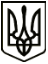 МЕНСЬКА МІСЬКА РАДАВИКОНАВЧИЙ КОМІТЕТРІШЕННЯ28 січня 2022 року                                 м. Мена                           № 06Про заходи щодо наповнення бюджету Менської міськоїтериторіальної громади  на 2022 рік          З метою наповнення бюджету Менської міської територіальної громади, вишукання додаткових джерел надходжень, дотримання жорсткого режиму економії  бюджетних коштів та посилання фінансово-бюджетної дисципліни у 2022 році, виконавчий комітет Менської міської ради ВИРІШИВ:Затвердити план заходів щодо наповнення бюджету Менської міської територіальної громади, вишукання додаткових джерел надходжень, дотримання жорсткого режиму економії  бюджетних коштів та посилення фінансово-бюджетної дисципліни у 2022 році згідно додатку (додається).Виконавцям заходів відповідно до затвердженого плану заходів, забезпечити їх виконання у встановленому порядку. Контроль за виконанням цього рішення покласти на заступника міського голови питань діяльності виконавчих органів ради Гаєвого С.М.Міський голова                                                                   Геннадій ПРИМАКОВ	